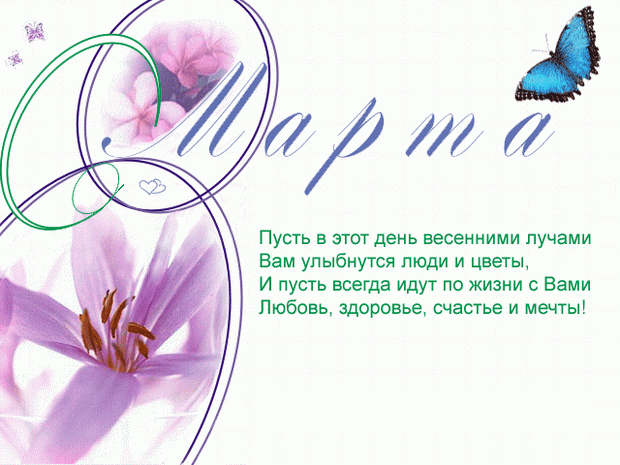 Библиотечные, внеклассные мероприятияhttp://metodisty.ru/m/groups/files/vneklassnaya_rabota?cat=19  Мероприятия к 8 Марта в библиотекеhttp://www.uchmet.ru/library/material/133798/  Внеклассное мероприятие "8 Марта"http://www.metodkabinet.eu/bgm/kopilka/uroki_8_marta.htm  сценарииhttp://www.zavuch.info/methodlib/52/88760/  Внеклассное мероприятие к 8 мартаhttp://kladraz.ru/scenari/dlja-shkoly/8-marta-scenari 8 марта. Сценарииhttp://www.pozdr.ru/section/stsenarii_drugie/k_8_marta_stsenariy_v_biblioteke/  К 8 марта в библиотеке -  сценарийhttp://nsportal.ru/nachalnaya-shkola/vospitatelnaya-rabota/vneklassnoe-meropriyatie-k-8-marta-v-1-klasse  Внеклассное мероприятие к 8 Марта в 1 классе «Весенний праздничный Концерт»http://www.uchportal.ru/publ/22-1-0-1358  Сценарий внеклассного мероприятия "8 марта - мамин день". 3 класс.http://ped-kopilka.ru/shkolnye-prazdniki/8-marta-i-den-materi/vneklasnoe-meroprijatie-k-8-marta-v-6-7-klase.html   Внеклассное мероприятие к 8 марта в 6, 7 классеhttp://www.uchmet.ru/library/material/141765/  Внеклассное мероприятие «Женский день - 8 марта»http://www.k-yroky.ru/load/85-1-0-11334  Внеклассное мероприятие к 8 марта "Мамин праздник" 1-2 классhttp://easyen.ru/load/scenarii_prazdnikov/prazdnik_8_marta/vneklassnoe_meroprijatie_k_8_marta/281-1-0-1170  Внеклассное мероприятие к 8 мартаhttp://kladraz.ru/scenari/dlja-shkoly/8-marta-scenari/vneklasnoe-meroprijatie-k-8-marta-v-3-4-klase.html   Внеклассное мероприятие к 8 марта в 3-4 классе.http://uchkopilka.ru/stsenarii-prazdnikov-i-meropriyatij/8-marta-mezhdunarodnyj-zhenskij-den/item/3053-vneklassnoe-meropriyatie-v-5-8-klassakh-posvyashchennoe-dnyu-8-marta-maminy-glaza  Сценарии, Клип "Мама" и т.д.http://www.stranamam.ru/post/98501/  Внеклассное мероприятие к 8 мартаhttp://collegy.ucoz.ru/publ/49-1-0-7030  Весенняя перекличка (внеклассное мероприятие к 8 марта)http://www.edu54.ru/node/162513  Конкурсно - игровая программа "Супер - Золушка"http://sytnikirina.ucoz.ru/load/vneklassnye_meroprijatija/konkursnaja_programma_k_8_marta_dlja_devochek/3-1-0-36     Конкурсная программа для девочек к 8 марта «Для девчонок озорных, милых, добрых, дорогих!»http://ya-umni4ka.ru/?cat=167  Аппликация “Букет для мамы” (презентация). Песенка о маме (клип). 8 Марта (сценарий, презентация) и т.д.http://lotoskay.ucoz.ru/load/raznye_prezentacii/vneklassnye_meroprijatija/152 "Мисс Дюймовочка" (песни к конкурсу на 8 Марта). Вечер к 8 Марта - Салон «Храбрый портняжка».http://www.openclass.ru/node/349326  Внеклассное мероприятие: «Международный женский день-8 марта».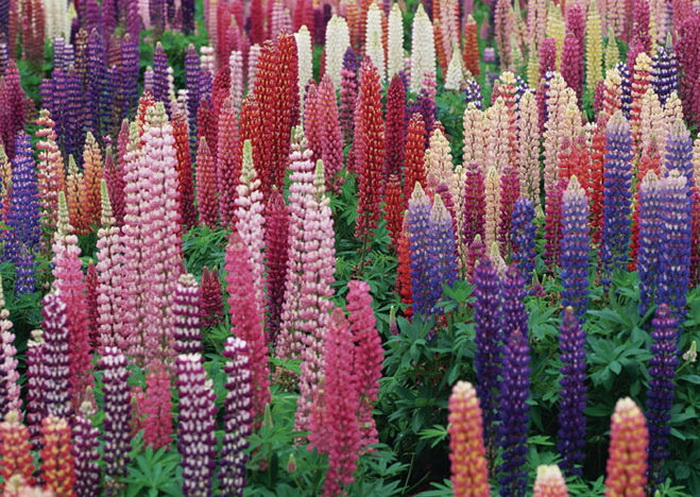 викториныhttp://www.igraza.ru/8-marta.html    Викторина к 8 мартаhttp://zanimatika.narod.ru/Narabotki5_2_7.htm  Викторины «Восьмерочка», «Имена девочек», «Шляпная викторина» , «Кулинарная викторина», загадки про маму, стихи о маме и бабушке и т.д.http://www.scanword.net/8mart.htm  Женский кроссворд.http://cbs-angarsk.ru/detyam/stihi_pesni_zagadki/golovolomki/krossvord_k_8_marta.html цветочный весенний кроссворд.http://pokolenie-x.com/wp-content/krossvord/8%20marta.html    Большой кроссворд к 8 Марта - "Для милых дам"http://umnie-roditeli.ru/upload/files/Wiu83kKFr/spring2.pdf  весенний кроссвордпоздравленияhttp://kladraz.ru/photos/1056  Красивые открытки и поздравления с 8 мартаhttp://www.pojelanie.ru/pozdrav/8ma/  Поздравления с 8 марта в стихахhttp://www.youtube.com/watch?v=0RlB-kxQin4 Смешные поздравления с 8 мартаhttp://www.youtube.com/watch?v=zJ57imvHIt4  Поздравление к 8 Марта для дорогой бабушки!http://allforchildren.ru/poetry/index_8m.php СТИХИ К 8 МАРТА . ПОЗДРАВЛЕНИЯ С ЖЕНСКИМ ДНЕМ. СТИХИ О МАМАХ И БАБУШКАХвидеоhttp://www.youtube.com/watch?v=yVT7h44FTXc   Ералаш №236а - 8 мартаhttp://my.mail.ru/video/mail/isax59/1143/608.html#video=/mail/isax59/1143/608 фильм «8 марта»http://films.imhonet.ru/element/1192597/  фильм «Мамы» http://video.yandex.ru/users/robbilla/view/103 Песенка про маму (клип)http://vk.com/video65563796_164823283 Видеоклип песенка о маме